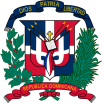 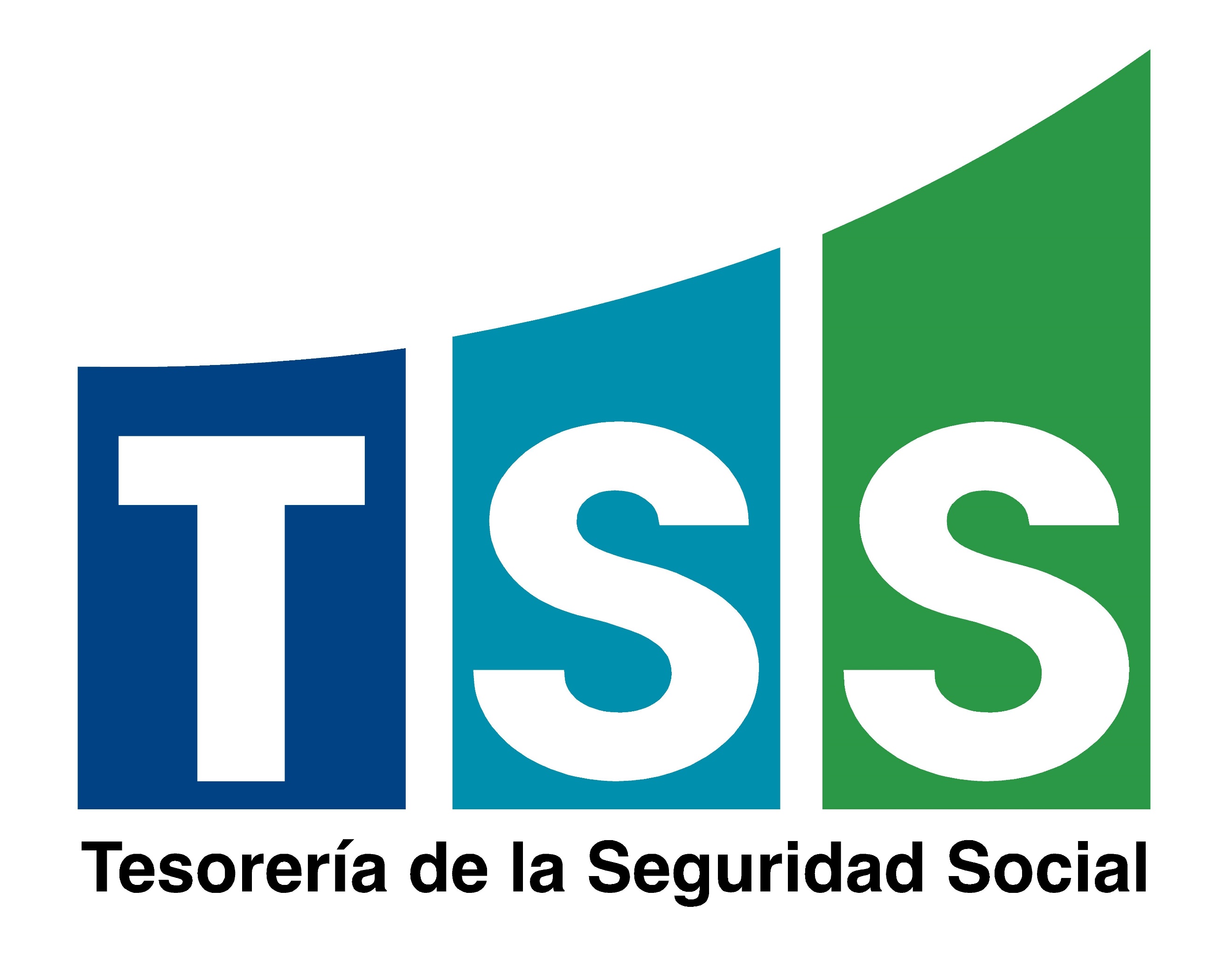 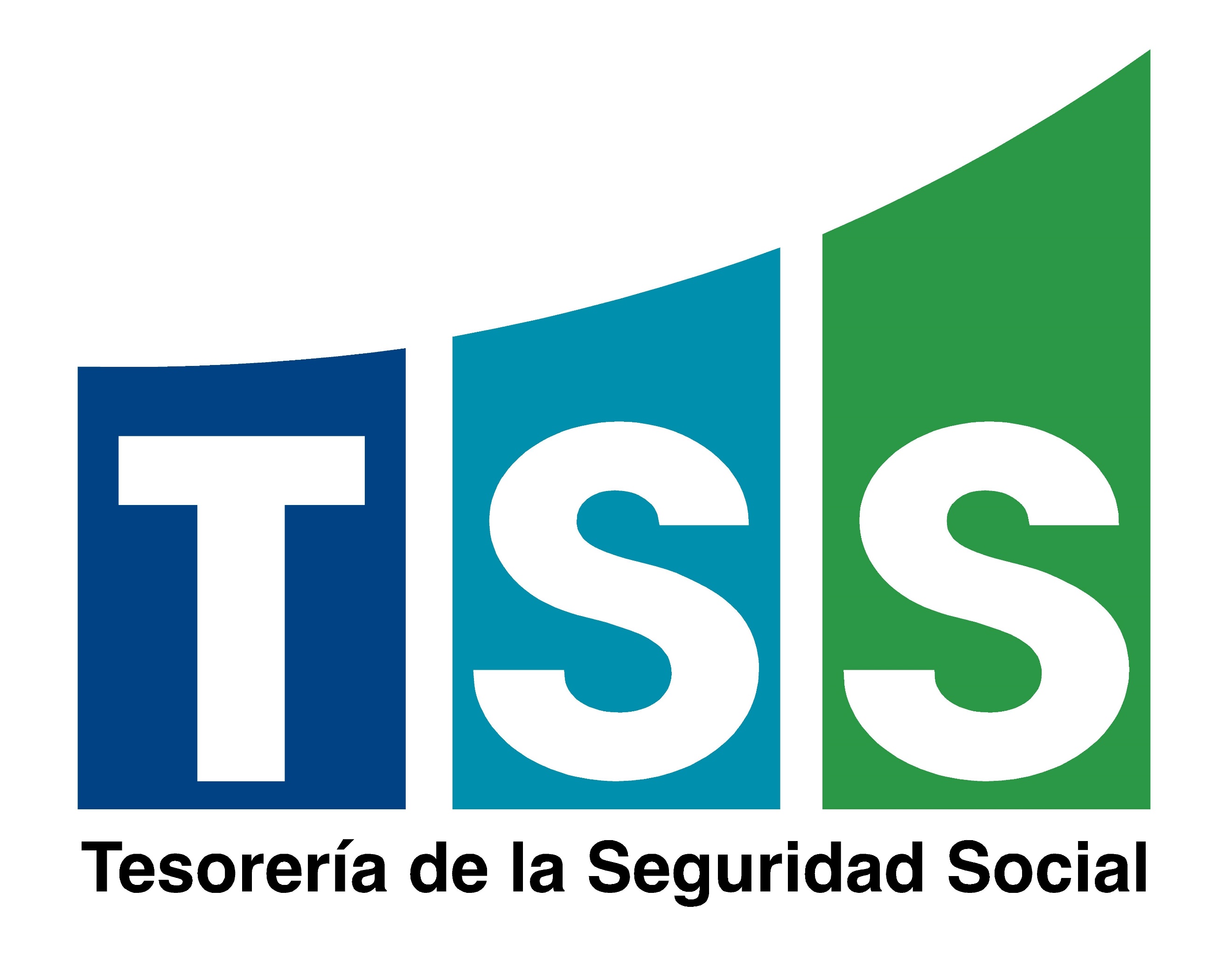 nombre del oferente:        ………………nombre y apellido…………………………………… en calidad de ……………………………………………….., debidamente autorizado para actuar en nombre y representación de (poner aquí nombre del Oferente y sello de la compañía, si procede)Firma ________________________________……../……../……….… fecha                           LoteItemDescripción del Bien, Servicio u ObraUnidad demedidaCantidadPrecio UnitarioITBISPrecio Unitario FinalPrecio Unitario Final1Personal de servicios generalesPersonal de servicios generalesPersonal de servicios generalesPersonal de servicios generalesPersonal de servicios generalesPersonal de servicios generalesPersonal de servicios generalesPersonal de servicios generales11.1Camisas mangas cortas Servicios GeneralesUnidad1411.2Camisas mangas largas Servicios GeneralesUnidad1411.3Jean servicios GeneralesUnidad2311.4Chaqueta de microfibra impermeableUnidad1111.5Camisas mangas cortas Choferes y Enc. MantenimientoUnidad811.6Camisas mangas largas Choferes y Enc. MantenimientoUnidad811.7Pantalón en telaUnidad711.8Camisa manga corta conserjesUnidad1011.9Pantalón/falda conserjesUnidad42Camisas para abogadosCamisas para abogadosCamisas para abogadosCamisas para abogadosCamisas para abogadosCamisas para abogadosCamisas para abogadosCamisas para abogados22.1Camisas para abogadosUnidad63Abrigos Personal masculinoAbrigos Personal masculinoAbrigos Personal masculinoAbrigos Personal masculinoAbrigos Personal masculinoAbrigos Personal masculinoAbrigos Personal masculinoAbrigos Personal masculino3.1Abrigos Personal masculinoUnidad724TSHIRT Y POLOSTSHIRT Y POLOSTSHIRT Y POLOSTSHIRT Y POLOSTSHIRT Y POLOSTSHIRT Y POLOSTSHIRT Y POLOSTSHIRT Y POLOS4.1PoloshirtsUnidad354.2TshirtsUnidad190VALOR TOTAL DE LA OFERTA: ………………………………………..……… RD$Valor total de la oferta en letras: …………………………………………………………………………………………………………………………………VALOR TOTAL DE LA OFERTA: ………………………………………..……… RD$Valor total de la oferta en letras: …………………………………………………………………………………………………………………………………VALOR TOTAL DE LA OFERTA: ………………………………………..……… RD$Valor total de la oferta en letras: …………………………………………………………………………………………………………………………………VALOR TOTAL DE LA OFERTA: ………………………………………..……… RD$Valor total de la oferta en letras: …………………………………………………………………………………………………………………………………VALOR TOTAL DE LA OFERTA: ………………………………………..……… RD$Valor total de la oferta en letras: …………………………………………………………………………………………………………………………………VALOR TOTAL DE LA OFERTA: ………………………………………..……… RD$Valor total de la oferta en letras: …………………………………………………………………………………………………………………………………VALOR TOTAL DE LA OFERTA: ………………………………………..……… RD$Valor total de la oferta en letras: …………………………………………………………………………………………………………………………………VALOR TOTAL DE LA OFERTA: ………………………………………..……… RD$Valor total de la oferta en letras: …………………………………………………………………………………………………………………………………VALOR TOTAL DE LA OFERTA: ………………………………………..……… RD$Valor total de la oferta en letras: …………………………………………………………………………………………………………………………………